Buurtpreventie App.Het bestuur organiseert op woensdag 16 maart een informatie avond in de Warenar aanvang 20.15 uur, over de buurtpreventie App. Gebleken is dat er veel belangstelling is onder bewoners/leden echter  ontbreekt een duidelijk beeld van hoe of wat. De presentatie duurt 30 min daarna is er ruimte voor vragen en overleg hoe wij dit kunnen bewerkstelligen voor onze wijk. Op  woensdag 13 april houdt Marina Laméris een lezing over:Buitenplaatsen van Wassenaar Het bestuur van de buurtvereniging “Burgwey” nodigt u van harte uit tot het bijwonen van de Algemene Leden Vergadering welke gehouden wordt op:Datum	       woensdag 13 april 2016Locatie       Cultureel Centrum Warenar, Kerkstraat 75, WassenaarAanvang     20.15 uur   ALV, huishoudelijk gedeelte                    21.15uur   Lezing over de Buitenplaatsen van                                   Wassenaar door Marina Laméris.Agenda Opening/ ingekomen stukken Jaarverslag Financieel verslag Beleid 2016/2017 Rondvraag Sluiting Pauze LezingNa de pauze vertelt Marina Laméris over de Buitenplaatsen van Wassenaar.De lezing  gaat over de relatie tussen allerlei groene landschapsthema’s en de buitenplaatsen. Maar ook over hoezeer verdwenen buitens nu nog het landschap of de stedenbouwkundige aanleg bepalen.Nieuwe bewoners.Het is het bestuur opgevallen dat zich de afgelopen maanden vele nieuwe vooral jonge gezinnen gevestigd hebben in onze mooie wijk.U, als nieuwe bewoner, ontvangt ter introductie  onze nieuwsbrief.  Mogelijk bent u niet op de hoogte van het feit dat uw wijk haar eigen buurtvereniging heeft.Op onze website leest u hier meer over.Er  bestaat zelfs een boekje over de wijk; “ Wijk Burgwey in historisch perspectief”.Als u lid wordt ontvangt u een exemplaar. Voor gegevens zie onderaan de nieuwsbrief. Burchtplein Plantsoen.In het  jubileumboekje ‘ Wijk Burgwey in historisch perspectief’ is de ontstaansgeschiedenis van het Burchtplein – plantsoen beschreven. In 1928 is op basis van een prijsvraag een ontwerp voor het Burchtplein gekozen en is de aanleg van het park in 1930 gerealiseerd. In 2010 heeft het bestuur van ”Burgwey”  een  Tuin historisch  onderzoek en het beheerplan aan de gemeente Wassenaar overhandigt. Na deze overhandiging heeft de gemeente een aantal aanbevelingen overgenomen en heeft in de afgelopen jaren het plantsoen goed onder handen genomen.Afgelopen plantseizoen heeft de gemeente Wassenaar in het Burchtplein – plantsoen weer flink geïnvesteerd in het groen. Maar liefst ruim 2000 nieuwe planten zijn aangeplant. De nieuwe beplanting bestaat o.a. uit 3 bomen, 25 rozen, 10 Rododendrons en een ruime hoeveelheid half heesters, vaste planten en een aantal struiken.Daarnaast zijn er enkele maatregelen getroffen om te voorkomen dat men door de beplanting heen loopt of zelfs fietst. Helaas zien wij regelmatig dat kinderen, maar ook volwassenen dwars door de bosschages lopen. Natuurlijk moet er ruimte zijn om te spelen, maar soms wordt er een grens overschreden.  Mochten er (klein-)kinderen in de buurt zijn en buiten willen spelen dan graag met zorg voor het groen.Ook op andere plaatsen in de Prinsenwijk heeft de gemeente geïnvesteerd in het groen, zo zijn er op de Prinsenweg heestervakken gerooid, is de grond vervangen en zijn er weer nieuwe heesters aangeplant. Hierbij is rekening gehouden met vrij zicht op aankomend verkeer.  Als extra zijn er op kwetsbare hoeken fraaie keien geplaatst.Op de Windlustweg zijn na de herinrichting van de bestrating nieuwe bomen geplant, deze Robinia’s  hebben de oude exemplaren vervangen. Ook het kleine plantsoentje op de kruising van de Burchtlaan en de Windlustweg is opnieuw ingericht.Herenweg.Verheugend nieuws!! De parkeerplaats voor de bus van de naschoolse opvang is aangelegd. Er zijn borden geplaatst waarop aangegeven is wanneer het verboden is om op deze locatie te parkeren. We hopen dat hiermede de overlast voor de bewoners en de gevaarlijke verkeerssituatie zijn opgelost. We doen een beroep op alle betrokkenen, vooral ouders die hun kinderen naar school brengen met de auto,  om de situatie te respecteren. Ook verzoeken wij de ouders om niet voor inritten van de huizen te parkeren.Jonkerlaan.Op de Jonkerlaan zijn op het deel ter hoogte van huisnummer 30 lantaarnpalen geplaatst om ’s avonds te zichtbaarheid te vergroten en daarmee de veiligheid van dit gebied. Op andere locaties, tussen de Hoflaan en Burchtlaan, worden mogelijk ook lantaarnpalen bijgeplaatst omdat ook daar de belichting ’s avonds niet optimaal is.Bouwplannen Ridderhof/WillibrordIn september 2015 heeft de gemeente de twee bezwaarschriften tegen de door haar aan de WBS verleende vergunning om af te wijken van “regels van ruimtelijke ordening” verworpen.  De bezwaarmakers hebben daarna beroep ingesteld bij de rechtbank.  Een zitting is gepland voor april 2016.  De verliezende partij zal misschien daarna doorgaan naar de Raad van State.In januari had een gesprek plaats tussen vertegenwoordigers van het bestuur, de Belangengroep Omwonenden Ridderhof/Willibrord, wethouder Doorn, en de directeuren van de WBS en de SWZ.  Alle partijen wilden dat er snel nieuwbouw voor goede zorg komt, en de Belangengroep had aangeboden haar beroep in te trekken als de plannen konden worden aangepast.  Helaas wilden de SWZ en de WBS daarover niet in overleg, waardoor het proces onnodig vertraagd wordt. Intussen heeft de WBS omgevingsvergunningen aangevraagd, en gekregen, voor fase 1: sloop en nieuwbouw op de linkerhelft en de kapel van de Ridderhof, inclusief het kappen van bomen en de aanleg van een nieuwe uitrit en een rotonde aan de Ridderlaan en het verleggen van de inrit aan de Poortlaan.  Ook gaat de hele voortuin aan de Kerkstraat en een stukje Ridderlaan plaatsmaken voor een parkeerterrein.  Deze vergunningen gaan ervan uit dat er geen strijd is met het bestemmingsplan, wat nog beslist moet worden door de rechtbank.  Het bestuur blijft deze materie volgen, en is uitgenodigd mee te denken over fase 2 en 3.Nieuwbouw terrein voormalig zwembad.De gemeente heeft projectontwikkelaars uitgenodigd om met nieuwbouwvoorstellen te komen voor het terrein voormalig Sterrebad. Uiteindelijk heeft men 5 ontwikkelaars verzocht met voorstellen te komen, welke door een commissie beoordeeld zullen worden.  In deze commissie hebben drie leden van de klankbordgroep zitting, die zich indertijd ingezet heeft voor behoud van het Sportveld. Ook uw bestuur is vertegenwoordigt in die klankbordgroep en een van de leden van de commissie is een bestuurslid van Burgwey. Gemeente organiseert bijeenkomst voor alle buurtverenigingen.Onder de titel “Wassenaar zijn we samen” vond op 21 januari j.l. een bijeenkomst plaats in Raadhuis de Paauw voor alle buurtverenigingen. Het wijkteam, accountmanager voor de buurtverenigingen, is uitgebreid.  Danja Vocke en Kim de Jeu, vormen samen een team. Zij hadden de avond georganiseerd Hun inzet is  om samen te kijken hoe initiatieven kunnen worden versterkt. Er zijn al veel initiatieven en goede voorbeelden in Wassenaar. Zij vormen een verbindende schakel als dat nodig is. Zij brengen ons in contact met de juiste mensen bij een vraag of idee.
Een afvaardiging van uw bestuur was aanwezig en onze voorzitter Marijke Vrijenhoek heeft een presentatie gehouden over onze organisatiestructuur met het accent op onze straatvertegenwoordigers; ”De Ambassadeurs” . Sociaal maatschappelijkOntmoetingspunt Willibrord, Poortlaan 20 Tel.0705123200 organiseert diverse activiteiten waaraan bewoners van onze wijk kunnen deelnemen tegen een kleine vergoeding.Zoals creatieve activiteiten, Yoga, filmvoorstellingen etc. Ook kunt u deelnemen aan de maaltijden. Voor deelname aan een van genoemde activiteiten kunt u zelf contact opnemen.WEBSITEwww.Burgwey.nl voor o.a. telefoonnummers, nieuws, nieuwsbrieven, foto’s en agenda. SECRETARIAAT Prinsenweg 64 2242 EJ Wassenaar 070 5146492info@burgwey.nlContributie:€ 10,00 per jaar Rek. nr.: NL64 RABO 036.80.67.440 Buurtvereniging Burgwey o.v.v. uw straat + huisnummer.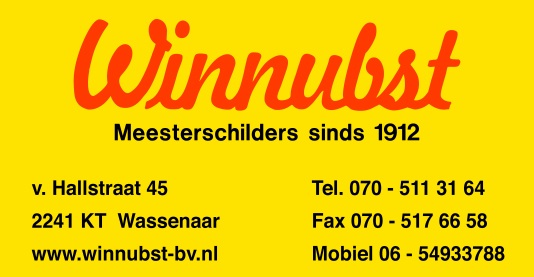 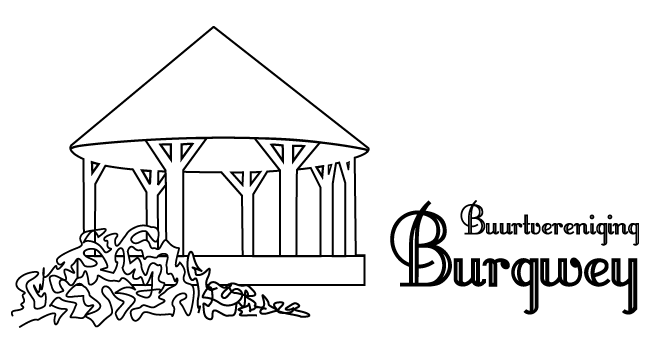 Weyknieuws12E JAARGANG, NO.2, maart 2016NIEUWSBRIEF VAN DE WASSENAARSE BUURTVERENIGING BURGWEY